PhD Project Direct Mailer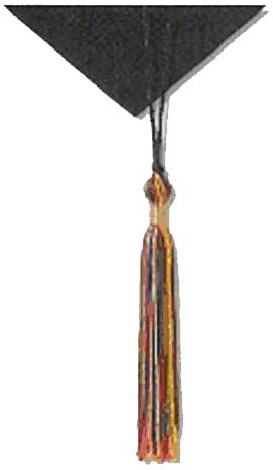       Information FormOrganization Name: ________________________________________________________________Contact Name:_____________________________________________________________________Email Address: ______________________________Phone Number: _________________________ Number of names in member database:  __________________Your organization will be listed on the direct mailer as follows: “In cooperation with (your organization name)”  How should the name of your organization appear (please type or write clearly):___________________________________________________________________________________I choose the following Option to distribute The PhD Project Direct Mailer: (select those that apply)	___ Option A  (label formatted database in an ASCII file, Excel file or Tab Delimited file)	___ Option B  (peel off or pressure sensitive mailing labels)		___ Option C  (send the direct mailers to your attention for an in-house mailing)___ Option D  (email version of the direct mailer sent to my attention for e-blast to membership)___ Option E   (include our link and logo on your website) 	If you choose Option A or B, please send disk or labels by May 31st to:	Zoila Jurado	The PhD Project	3 Chestnut Ridge Road	Montvale, NJ  07645If you choose Option C, please complete the following information:	Send to (Name): ___________________________________________________	Organization:     ___________________________________________________	 Address:            ___________________________________________________               	             ___________________________________________________If you choose Option D, please provide email address to send emailer to, for distribution to members and approximate date you would like to distribute the emailer.Email address: __________________ Approx. date of distribution: ________ Approx. # of recipients: ___Please fax or email this form by June 1st to Zoila Jurado, Fax: 201-643-3036  Email: ZJurado@kpmg.comHow you can help spread the word!Feature The PhD Project in communications to your members (i.e., website, email, newsletters)Recognize our members at your annual conference, and/or presenting The PhD Project to  local chaptersEstablish a link to our website, www.phdproject.orgIdentify other potential Supply Alliance Partners, or corporate FundersHow we can help spread your word! The PhD Project will add your link and logo to our website  We will spotlight your organization in the ‘PhD Project Highlights’ section of our website as well as Facebook/TwitterWe will distribute, if appropriate, information about involvement in your organization to our members.You are invited to attend The PhD Project Conference held every year in November to network with our participants